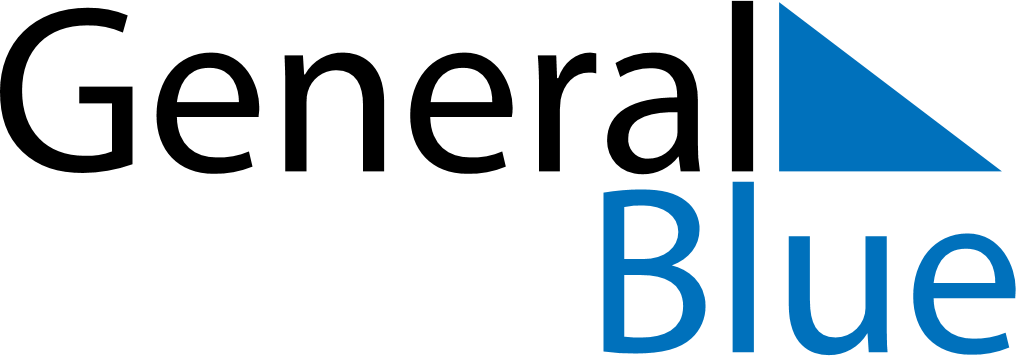 Weekly Meal Tracker May 5, 2019 - May 11, 2019Weekly Meal Tracker May 5, 2019 - May 11, 2019Weekly Meal Tracker May 5, 2019 - May 11, 2019Weekly Meal Tracker May 5, 2019 - May 11, 2019Weekly Meal Tracker May 5, 2019 - May 11, 2019Weekly Meal Tracker May 5, 2019 - May 11, 2019SundayMay 05MondayMay 06MondayMay 06TuesdayMay 07WednesdayMay 08ThursdayMay 09FridayMay 10SaturdayMay 11BreakfastLunchDinner